Academic Curriculum Vitae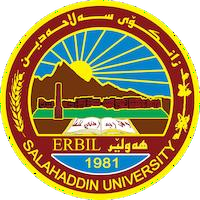 Personal Information:Full Name: Dr. Kamyar Mutalib Mohammed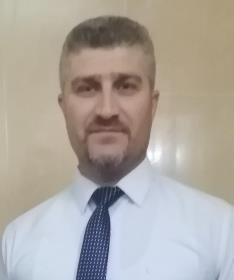 Academic Title: Lecturer, Doctor of Philosophy (PhD) in Soil and Water Conservation and Management, and Expert in Soil Agricultural Engineering Laboratories Test and Soil SamplingEmail: (university email): kamyar.mohammed@su.edu.krdMobile: 0964(0)7504612509Education:Bachelor (BSc) in Soil and WaterSalahaddin University-Erbil, Erbil, Kurdistan Region, Iraq (2005 - 2006)Master Degree (MSc) in Soil PhysicsSalahaddin University-Erbil, Erbil, Kurdistan Region, Iraq (2012 - 2013)Title of Thesis (Some Aeration Parameters of the Dominant Soils in Erbil Region and their Responses to Agricultural Machinery Compactions)Doctor of Philosophy (PhD) in Soil and Water Conservation and ManagementSalahaddin University-Erbil, Erbil, Kurdistan Region, Iraq (2019 – 2020)Title of Dissertation (Prediction of Slope Length for the Representative Watershed in Erbil Province Along with their Prioritization Based on Morphometric Analysis)Employment:Assistant Lecture in 2013 at Salahaddin University, College of Agriculture, Soil and Water Department Lecturer in 2020 at Salahaddin University, College of Agricultural Engineering Sciences, Soil and Water DepartmentQualificationsTeaching qualificationsAdvanced Courses in MSc. Degree (Soil Water and plant Relationship, Adv. Soil Physics, Adv. Soil Chemistry, Adv. Mathematics, Adv. Soil Conservation, Adv.Experimental Design and analysis, , Adv. Soil Fertility and Fertilizers, Remote Sensing and Research methods)	(During 4 months)Advanced Courses in PhD. Degree (Special topic in Soil and Water Chemistry, Agro- meteorology, Special Topic in Remote Sensing and GIS, Regression Analysis and Special Problems)	(During 4 months)IT qualificationsMicrosoft Word, Excel and PowerPoint -	SPSS	- AutoCADStratigraphic	- ArcGISLanguage qualificationsKurdish (Mother tongue)	- English (Good)	- Arabic (Good)Teaching experience:Teaching undergraduate courses in 2013 until presentCourses include (Soil and water conservation, soil physics, Water harvesting and pond Construction, Watershed Management, Soil Sciences, Land Levelling, and Surveying…..Teaching post-graduate in 2022Courses include (Soil Erosion)Research and publicationsModels to Predict Slope Length from other Watershed Attributes. The Iraqi Journal of Agricultural Sciences (TIJAS, Volume 51, Issue (4) at 2020.Watershed Prioritization across Erbil Province for Soil Erosion Management via Morphometric Analysis. The Iraqi Journal of Agricultural Sciences (TIJAS, Volume, Issue (4) at 2020.Response of Cynodon Dactylon L. and Lolium Pernne L. to Magnetized Water and Foliar Application of Diammonium Phosphate. Publishedin 2nd Scientific Agricultural Conference at College of Agriculture, University of Duhok.Interactive Effect of Organic Matter and Exchangeable Sodium Percentage on the Saturated Hydraulic Conductivity of Different Textured Soils. Publication in Zanco Journal of Pure and Applied Sciences (ZJPAS (2016), 28 (1); 11-17.Integrated use of USLE, GIS, and remote sensing for soil erosion mapping in Erbil Basin. Polytechnic Journal: Vol. 13: Iss. 2, Article 2 (2023). DOI: https://doi.org/10.59341/2707-7799.1716.Assessment of Morphometric and Hypsometric Analysis of the Ruste Basin Using Remote Sensing and Geographical Information System Techniques. Kirkuk University Journal for Agricultural Sciences, Vol. 14, No. 4, 2023 (1-19) 10.58928/ku23.14401. Conferences and courses attendedCertificate for participation in Nuffic OKP TMT+ project entitled Modern and Climate Smart Farming and Water Management for Selected Supply Chains in Iraq. Training course in The Netherlands from 9-12 May 2022.Certificate for presenting a session in the training entitled Management for Greenhouse Vegetable Crops from February 4th, 2023 to February 225th, 2023.Certificate of achievement for attending the 2nd Scientific Agricultural Conference at College of Agriculture, University of Duhok.Certificate of teaching methods course. Round No. (13) at Salahaddin University-Erbil. Continuing Education Certificate for attending the Second International Conference on Administrative and Financial Sciences at Cihan University-Erbil (CIC-ADFIS 18)Certificate of achievement for attending the Scientific Conference at College of Sciences, University of Al-Mustansiriyah, entitled Health prevention techniques for Human from communicable diseases during the summer season by the electronic application (FCC) online.Certificate of achievement for attending a Workshop entitled Soil Pollution Causes and Remediation at Dwobz Organization to protect the environment.​Certificate of completing an Examine Course entitled Sky Space Pollution at AVCE- learning Center.Certificate of achievement for attending a Workshop entitled Fungi and Pulmonary Infection at Knowledge University.Certificate of achievement for attending a Workshop entitled Effect of H. Pylori on Public Health at Knowledge University.Certificate of achievement for attending a workshop entitled Water Resources and Environmental Challenges in Kurdistan Region –Iraq at Knowledge University.Certificate of achievement for attending a Workshop at Erbil Polytechnic University.Certificate of completing an Examine Course entitled Terrorism and Electronic Pollution at AVCE- Leering Center.Professional membershipsKurdistan Agricultural Engineers Syndicate	(2007-Present)Kurdistan Teachers Union	(2008- Present)Sapan Organization	(2017-present)Professional Social Network Accounts:https://www.researchgate.net/profile/Kamyar-Mohammedhttps://orcid.org/0009-0000-5455-5632https://scholar.google.com/citations?hl=en&user=QSsE4qAAAAAJhttps://www.facebook.com/kamyar.mutalib